Formularz poprawkowy projektów Wrocławskiego Budżetu Obywatelskiego 2018 1. Informacje o projekcieNumer projektu:
31Nazwa projektu: (wypełnić tylko w wypadku zmiany/doprecyzowania nazwy projektu)
Zieleń na północy Wrocławia – Lipa Piotrowska i Widawa
Lokalizacja projektu: (wypełnić tylko w wypadku zmiany lokalizacji projektu) - adres: 
Dodatkowe propozycje nasadzeń:
wzdłuż AOW przy ul. Kaczeńcowej i Szachistów;ul. Kminkowa pomiędzy ul. Anyżową a ul. Waniliową;
ul. Laurowa 

Dodatkowy element projektu – zabezpieczenie zieleni i chodników przed wjeżdżaniem samochodów:
łącznik ul. Waniliowej i Szałwiowej (ulica bez nazwy przedłużenie ul. Laurowej, w wykazie ZDiUM sięgacz ul. Waniliowej) - skrzyżowanie z ul. Waniliową i z ul. Szałwiową; 
skrzyżowanie ul. Szałwiowej i Kminkowej;
skrzyżowanie ul. Waniliowej i Kminkowej;
skrzyżowanie ul. Waniliowej i Laurowej;
skrzyżowanie ul. Szałwiowej i Cynamonowej;
skrzyżowanie ul. Laurowej i Anyżowej- numer geodezyjny działki (na podstawie www.geoportal.wroclaw.pl): obręb Rędzin działki nr 5/5 AR_35, nr 2 AR_35, nr 3 AR_34, nr 40/1 AR_27 (nasadzenia wzdłuż AOW)
AR_4, 1/1, obręb Lipa Piotrowska (nasadzenia ul. Kminkowa)
AR_4, 1/5, obręb Lipa Piotrowska (nasadzenia ul. Laurowa)2. Ustosunkowanie się do wyników weryfikacji lub opis zmian (Lider może potwierdzić to, co otrzymał w wynikach weryfikacji lub zaproponować zmiany. Do dnia 24 sierpnia 2018 r. zostaną one zweryfikowane przez jednostki merytoryczne Urzędu Miejskiego. O wyniku weryfikacji lider zostanie powiadomiony w formie informacji o konsultacjach/głosowaniu nad projektami do WBO2018 opublikowanej w Biuletynie Informacji Publicznej.)I. Nasadzenia:
Ad. 1) ul. Pełczyńska - w związku z planowaną przebudową drogi woj. nr 342 i planowanymi nasadzeniami na przebudowywanym odcinku, proszę o pozytywne zweryfikowanie posadzenia nowych drzew w miejscu już niemal całkiem uschniętych jesionów na odcinku przebudowanym w ramach inwestycji kanalizacyjnej pomiędzy ul. Kominiarską a Perzową. Jesiony nie mają już liści i będą stanowić zagrożenie, jeśli nie zostaną usunięte, a ponieważ chodniki mają przebieg omijający drzewa, można w tym miejscu posadzić nowe. Jest to bardzo potrzebne, tym bardziej, że wiele drzew zostało usuniętych na prywatnych posesjach.

Ad. 3) a) ul. Kminkowa na odcinku pomiędzy ul. Waniliową a ul. Szałwiową – wymiana lip ze źle wykształconą koroną, bez przewodników itp. – proszę o pozytywną weryfikację.
Nasadzenia na ul. Kminkowej pomiędzy ul. Waniliową i ul. Szałwiową zostały wykonane ok. 3 lata temu - 19.08.2015 r. wysłałam do ZZM pismo informujące o złej jakości nasadzeń, fot. lip wykonane 9.08.2015 r. (mam odpowiedź na moje pismo: DZZ-5-421-140/9360/15 z 22.09.2015 r.) więc okres gwarancji jeśli już nie minął, to minie wkrótce; jedno drzewo jest całkiem zniszczone - złamane, inne mają wady w ukształtowaniu korony, które je dyskwalifikują także w ocenie pracowników ZZM, którzy widzieli te drzewa m.in. na fotografiach oraz prowadzili rozmowy z inwestorem na temat  potrzeby wymiany drzew. Teraz lipy mają poprzywiązywane paliki, które mają na celu wykształcenie przewodników, jednak nie zmienia to faktu, że korony mają bardzo poważne wady i są znikome szanse na wykształcenie prawidłowych koron. Stracono już 3 lata, po których dobrej jakości drzewa byłyby już pozytywnym elementem przestrzeni publicznej na osiedlu. 

Ad. 3) b) ul. Cynamonowa - zgodnie z ustaleniami na spotkaniu w ZZM w dniu 15.03.2015 r. z p. Moniką Pec-Święcicką, wicedyrektor ZZZ, p. Małgorzatą Bartyną-Zielińską, Ogrodnik Miejską i pracownikami ZZM, przychylono się do posadzenia większej ilości drzew i krzewów na ul. Cynamonowej i teren miał być wskazywany do nasadzeń zastępczych, kompensacyjnych i wyrównujących (notatka ze spotkania w załączeniu), dlatego nie powinno być problemu z pozytywną weryfikacją nasadzeń na wskazywanych przeze mnie na spotkaniu lokalizacjach na ul. Cynamonowej pomiędzy ul. Anyżową a Waniliową oraz na działce u zbiegu ul. Cynamonowej i Tymiankowej -  działka 16/5 obręb Lipa Piotrowska, AR_7. Wcześniej te lokalizacje również zaopiniował pozytywnie wicedyrektor Departamentu Zrównoważonego Rozwoju p. Marek Żabiński.

Ad. 4) Pętla autobusowa przy ul. Kminkowej - działka miejska nr 16 AR_5 obręb Widawa – wszystkie fundusze niewykorzystane na inne elementy projektu mogą być wykorzystane na zagospodarowanie tej działki zgodnie z koncepcją opracowaną przez BRW.Ad. 5) Nasadzenia wzdłuż AOW
Proszę o ponowne zweryfikowanie lokalizacji nasadzeń na działce AR_16, 10/1 obręb Widawa przy ul. Sułowskiej i AOW, chociaż działka należy do GDDKiA, to są tam już wiele lat temu zrobione nasadzenia sosen, chodzi tylko o uzupełnienie drzewami liściastymi, które w większym stopniu przesłonią nasyp z AOW i będę lepszym elementem psychologicznie izolującym mieszkańców od obwodnicy. AOW jest na wysokim nasypie, a więc w żaden sposób nowe drzewa nie będą wpływać na użytkowanie AOW, ale z pewnością będą mieć wpływ na komfort życia mieszkańców, smog i estetykę przestrzeni publicznej.
Wykonanie nasadzeń izolacyjnych wzdłuż AOW uznano za zasadne zarówno w czasie spotkania w ZZM 15.03.2018 r., jak również w czasie konsultacji Programu ochrony środowiska Wrocławia przed hałasem.
W związku z negatywną weryfikacją nasadzeń wzdłuż AOW pomiędzy ul. Pełczyńską i Sułowską proszę o pozytywną weryfikację nasadzeń na działkach miejskich po drugiej stronie ul. Pełczyńskiej i torów kolejowych po stronie byłych pól irygacyjnych. Po stronie Pól Osobowickich są tereny należące do Gminy Wrocław, m.in. wzdłuż ul. Kaczeńcowej i Szachistów, przykładowe działki po stronie pól irygacyjnych: obręb Rędzin działki nr 5/5 AR_35, nr 2 AR_35, nr 3 AR_34, nr 40/1 AR_27. 
Nasadzenia na działkach miejskich wzdłuż estakady szczególnie generującej duży hałas, który niesie się daleko na niezabudowanym terenie bez wysokiej zieleni byłyby bardzo pozytywne dla mieszkańców pobliskich osiedli, ale także dla osób przemieszczających się po ul. Kaczeńcowej i Szachistów m.in. w celach rekreacyjnych na rowerach i pieszo, a w żaden sposób nie miałyby wpływu na użytkowanie obwodnicy, więc argument o braku zgody GDDKiA nie powinien być w żadnym stopniu przeszkodą.
6) Proszę o weryfikację nasadzeń wzdłuż ul. Kminkowej pomiędzy ul. Anyżową i Waniliową oraz na ul. Laurowej.II. Dodanie słupków zabezpieczających przed wjeżdżaniem samochodów na chodniki i trawniki – zabezpieczenie przed niszczeniem zieleni i utrudnianiem poruszania się pieszych, zwłaszcza osób niepełnosprawnych i osób z wózkami dziecięcymi. Samochody parkujące na trawnikach niszczą nie tylko trawę, ale także krzewy i system korzeniowy drzew. 

Bardzo proszę o dodanie tego elementu projektu, tym bardziej że wygrany projekt z ubiegłego roku nr 23 WBO 2017 nie został uwzględniony w dokumentacji projektowej do realizacji w zakresie zabezpieczenia chodników (a został jedynie w zakresie rekreacji na działkach 3/4 i 3/7 AR_5 obręb Lipa Piotrowska). Projekt nr 23 WBO 2017 był połączeniem 2 dwóch projektów na skutek sugestii urzędników z ZZM na spotkaniu konsultacyjnym (projektu nr 23 i z projektem nr 352).

Najbardziej potrzebne jest zabezpieczenie chodników w pobliżu skrzyżowań ulic, m.in. w miejscach o obniżonych krawężnikach:łącznik ul. Waniliowej i Szałwiowej (ulica bez nazwy przedłużenie ul. Laurowej, w wykazie ZDiUM sięgacz ul. Waniliowej) - skrzyżowanie z ul. Waniliową i z ul. Szałwiową; 
skrzyżowanie ul. Szałwiowej i Kminkowej;
skrzyżowanie ul. Waniliowej i Kminkowej;
skrzyżowanie ul. Waniliowej i Laurowej;
skrzyżowanie ul. Szałwiowej i Cynamonowej;
skrzyżowanie ul. Laurowej i Anyżowej3. UwagiProponuję przeznaczenie na słupki do 100 tys. zł. W zależności od pozytywnej weryfikacji nasadzeń, na etapie opracowania dokumentacji projektowej, kwota ta może ulec zmniejszeniu lub zwiększeniu. Istotne jest, aby cały projekt nie przekroczył 250 tys. zł i był w niższym progu.
W załączeniu:
notatka ze spotkania w ZZM w dniu 15.03.2018 r. pismo ze ZDiUM nr TUP.071.1.1124.3846.2016.ML z dnia 12.01.2016 r.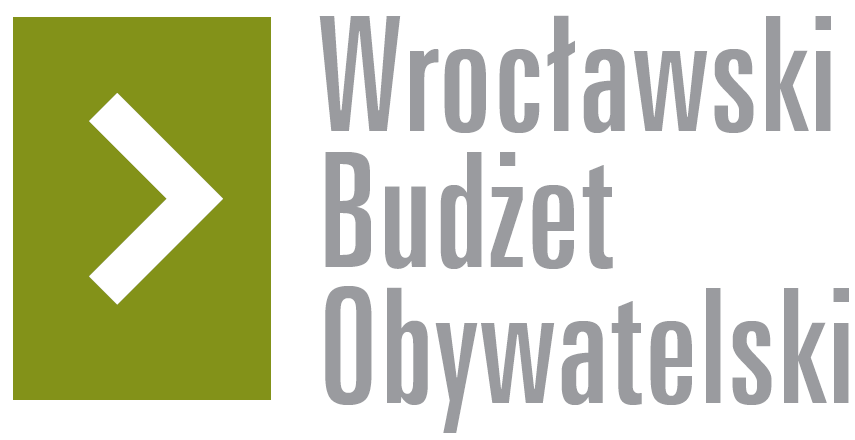 